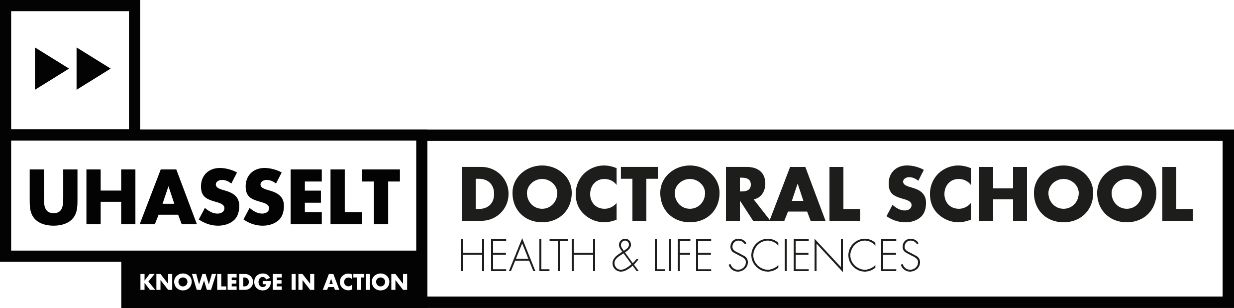 Hereby I, ……………………………………………………………………………………………..(name of the promotor), confirm that ……………………………………………………………… (name PhD student) has participated in the following activity:………………………………………………………………………………………………………………………………………………………………………………………………………………………………………………………………………………………………………………………………………………………………………………………………………………………………………………………………………(description activity + date)Date:Signature of the promoter: